UNDERGRADUATE CURRICULUM COMMITTEE (UCC)
PROPOSAL FORM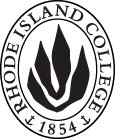 Cover page	scroll over blue text to see further important instructions: [if not working select “COMMents on rollover” in your Word preferences under view] please read these.N.B. DO NOT USE HIGHLIGHT, where choices are given within categories, please DELETE those THAT DO NOT APPLY TO YOUR PROPOSAL. Do not delete numbered categories.ALL numbers in section (A) to be completed, including the impact ones (#5-7), put “none” if that is the case.D. SignaturesChanges that affect General Education in any way MUST be approved by ALL Deans and COGE Chair.Changes that directly impact more than one department/program MUST have the signatures of all relevant department chairs, program directors, and their relevant dean (e.g. when creating/revising a program using courses from other departments/programs). Check UCC manual 4.2 for further guidelines on whether the signatures need to be approval or acknowledgement.Proposals that do not have appropriate approval signatures will not be considered. Type in name of person signing and their position/affiliation.Send electronic files of this proposal and accompanying catalog copy to curriculum@ric.edu and a printed signature copy of this whole form to the current Chair of UCC. Check UCC website for due dates.D.1. Approvals: required from programs/departments/deans who originate the proposal.  may include multiple departments, e.g., for joint/interdisciplinary proposals. D.2. Acknowledgements: REQUIRED from OTHER PROGRAMS/DEPARTMENTS (and their relevant deans if not already included above) that are IMPACTED BY THE PROPOSAL. SIGNATURE DOES NOT INDICATE APPROVAL, ONLY AWARENESS THAT THE PROPOSAL IS BEING SUBMITTED.  CONCERNS SHOULD BE BROUGHT TO THE UCC COMMITTEE MEETING FOR DISCUSSION; all faculty are welcome to attend.A.1. Course or programANTH 167, ANTH 348, BIOL  420, CURR 347, HSCI 100, HSCI 202, HONR 162, LBRS 201, LBRS 202, LBRS 203, LBRS 204, LBRS 301, LBRS 302, LBRS 303, LBRS 304, LBRS 305, LBRS 306, LBRS 307, PHIL 167; and the entire Labor Studies minor--deletionsAFRI 162, CHEM 420, COMM 162, MUS 167--revisionsANTH 167, ANTH 348, BIOL  420, CURR 347, HSCI 100, HSCI 202, HONR 162, LBRS 201, LBRS 202, LBRS 203, LBRS 204, LBRS 301, LBRS 302, LBRS 303, LBRS 304, LBRS 305, LBRS 306, LBRS 307, PHIL 167; and the entire Labor Studies minor--deletionsAFRI 162, CHEM 420, COMM 162, MUS 167--revisionsANTH 167, ANTH 348, BIOL  420, CURR 347, HSCI 100, HSCI 202, HONR 162, LBRS 201, LBRS 202, LBRS 203, LBRS 204, LBRS 301, LBRS 302, LBRS 303, LBRS 304, LBRS 305, LBRS 306, LBRS 307, PHIL 167; and the entire Labor Studies minor--deletionsAFRI 162, CHEM 420, COMM 162, MUS 167--revisionsANTH 167, ANTH 348, BIOL  420, CURR 347, HSCI 100, HSCI 202, HONR 162, LBRS 201, LBRS 202, LBRS 203, LBRS 204, LBRS 301, LBRS 302, LBRS 303, LBRS 304, LBRS 305, LBRS 306, LBRS 307, PHIL 167; and the entire Labor Studies minor--deletionsAFRI 162, CHEM 420, COMM 162, MUS 167--revisionsReplacing A.2. Proposal typeCourse:  | deletion | revisionProgram:  | revision | deletionCourse:  | deletion | revisionProgram:  | revision | deletionCourse:  | deletion | revisionProgram:  | revision | deletionCourse:  | deletion | revisionProgram:  | revision | deletionA.3. OriginatorSusan AbbotsonHome departmentChair of UCCChair of UCCChair of UCCA.4. Context and Rationale The following courses can be deleted as they have not been offered in three or more years and/or the departments who have offered them in the past see no need to keep them in the catalog; several are the old Core 3 courses no longer needed from the old Gen Ed. (so all Deans need to sign), and all the courses from the Labor Studies minor which is also being deleted as the sole faculty member who managed this has retired. From FSEHD: CURR 347 Service Learning in Educational Contexts (under SED—and referenced in YDEV 353 description). From FAS: ANTH 167 Music Cultures of Non-Western Worlds ANTH 348 History of Anthropological Thought, BIOL  420 Biochemistry of Proteins and Nucleic Acids, HSCI 100 Introduction to Food Safety, HSCI 202 Fundamentals of Food Processing, HONR 162, LBRS 201 U. S. Labor History, LBRS 202 Labor Law, LBRS 203 Structure and Function of Unions, LBRS 204 The Image of the Worker in American Literature, LBRS 301 Theories of the Labor Movement, LBRS 302 Collective Bargaining and Contract Administration, LBRS 303 The Sociology of Work, LBRS 304 Contemporary Labor Problems, LBRS 305 Women and Work, LBRS 306 Organized Labor and the Urban Crisis, LBRS 307 Minority Workers and Organized Labor, PHIL 167 Native American Philosophy.AFRI 162 Non-Western Worlds and COMM 162 East Asian Popular Cinema will be kept but no longer be listed as Core 3 courses, while BIOL 420 is being deleted, the cross-listed CHEM 420 Biochemistry of Proteins and Nucleic Acids, will remain and the cross-listing be removed, while ANTH 167 is being deleted, the cross-listed MUS 167 Music Cultures of Non-Western Worlds will remain and the cross-listing be removed.The following courses can be deleted as they have not been offered in three or more years and/or the departments who have offered them in the past see no need to keep them in the catalog; several are the old Core 3 courses no longer needed from the old Gen Ed. (so all Deans need to sign), and all the courses from the Labor Studies minor which is also being deleted as the sole faculty member who managed this has retired. From FSEHD: CURR 347 Service Learning in Educational Contexts (under SED—and referenced in YDEV 353 description). From FAS: ANTH 167 Music Cultures of Non-Western Worlds ANTH 348 History of Anthropological Thought, BIOL  420 Biochemistry of Proteins and Nucleic Acids, HSCI 100 Introduction to Food Safety, HSCI 202 Fundamentals of Food Processing, HONR 162, LBRS 201 U. S. Labor History, LBRS 202 Labor Law, LBRS 203 Structure and Function of Unions, LBRS 204 The Image of the Worker in American Literature, LBRS 301 Theories of the Labor Movement, LBRS 302 Collective Bargaining and Contract Administration, LBRS 303 The Sociology of Work, LBRS 304 Contemporary Labor Problems, LBRS 305 Women and Work, LBRS 306 Organized Labor and the Urban Crisis, LBRS 307 Minority Workers and Organized Labor, PHIL 167 Native American Philosophy.AFRI 162 Non-Western Worlds and COMM 162 East Asian Popular Cinema will be kept but no longer be listed as Core 3 courses, while BIOL 420 is being deleted, the cross-listed CHEM 420 Biochemistry of Proteins and Nucleic Acids, will remain and the cross-listing be removed, while ANTH 167 is being deleted, the cross-listed MUS 167 Music Cultures of Non-Western Worlds will remain and the cross-listing be removed.The following courses can be deleted as they have not been offered in three or more years and/or the departments who have offered them in the past see no need to keep them in the catalog; several are the old Core 3 courses no longer needed from the old Gen Ed. (so all Deans need to sign), and all the courses from the Labor Studies minor which is also being deleted as the sole faculty member who managed this has retired. From FSEHD: CURR 347 Service Learning in Educational Contexts (under SED—and referenced in YDEV 353 description). From FAS: ANTH 167 Music Cultures of Non-Western Worlds ANTH 348 History of Anthropological Thought, BIOL  420 Biochemistry of Proteins and Nucleic Acids, HSCI 100 Introduction to Food Safety, HSCI 202 Fundamentals of Food Processing, HONR 162, LBRS 201 U. S. Labor History, LBRS 202 Labor Law, LBRS 203 Structure and Function of Unions, LBRS 204 The Image of the Worker in American Literature, LBRS 301 Theories of the Labor Movement, LBRS 302 Collective Bargaining and Contract Administration, LBRS 303 The Sociology of Work, LBRS 304 Contemporary Labor Problems, LBRS 305 Women and Work, LBRS 306 Organized Labor and the Urban Crisis, LBRS 307 Minority Workers and Organized Labor, PHIL 167 Native American Philosophy.AFRI 162 Non-Western Worlds and COMM 162 East Asian Popular Cinema will be kept but no longer be listed as Core 3 courses, while BIOL 420 is being deleted, the cross-listed CHEM 420 Biochemistry of Proteins and Nucleic Acids, will remain and the cross-listing be removed, while ANTH 167 is being deleted, the cross-listed MUS 167 Music Cultures of Non-Western Worlds will remain and the cross-listing be removed.The following courses can be deleted as they have not been offered in three or more years and/or the departments who have offered them in the past see no need to keep them in the catalog; several are the old Core 3 courses no longer needed from the old Gen Ed. (so all Deans need to sign), and all the courses from the Labor Studies minor which is also being deleted as the sole faculty member who managed this has retired. From FSEHD: CURR 347 Service Learning in Educational Contexts (under SED—and referenced in YDEV 353 description). From FAS: ANTH 167 Music Cultures of Non-Western Worlds ANTH 348 History of Anthropological Thought, BIOL  420 Biochemistry of Proteins and Nucleic Acids, HSCI 100 Introduction to Food Safety, HSCI 202 Fundamentals of Food Processing, HONR 162, LBRS 201 U. S. Labor History, LBRS 202 Labor Law, LBRS 203 Structure and Function of Unions, LBRS 204 The Image of the Worker in American Literature, LBRS 301 Theories of the Labor Movement, LBRS 302 Collective Bargaining and Contract Administration, LBRS 303 The Sociology of Work, LBRS 304 Contemporary Labor Problems, LBRS 305 Women and Work, LBRS 306 Organized Labor and the Urban Crisis, LBRS 307 Minority Workers and Organized Labor, PHIL 167 Native American Philosophy.AFRI 162 Non-Western Worlds and COMM 162 East Asian Popular Cinema will be kept but no longer be listed as Core 3 courses, while BIOL 420 is being deleted, the cross-listed CHEM 420 Biochemistry of Proteins and Nucleic Acids, will remain and the cross-listing be removed, while ANTH 167 is being deleted, the cross-listed MUS 167 Music Cultures of Non-Western Worlds will remain and the cross-listing be removed.The following courses can be deleted as they have not been offered in three or more years and/or the departments who have offered them in the past see no need to keep them in the catalog; several are the old Core 3 courses no longer needed from the old Gen Ed. (so all Deans need to sign), and all the courses from the Labor Studies minor which is also being deleted as the sole faculty member who managed this has retired. From FSEHD: CURR 347 Service Learning in Educational Contexts (under SED—and referenced in YDEV 353 description). From FAS: ANTH 167 Music Cultures of Non-Western Worlds ANTH 348 History of Anthropological Thought, BIOL  420 Biochemistry of Proteins and Nucleic Acids, HSCI 100 Introduction to Food Safety, HSCI 202 Fundamentals of Food Processing, HONR 162, LBRS 201 U. S. Labor History, LBRS 202 Labor Law, LBRS 203 Structure and Function of Unions, LBRS 204 The Image of the Worker in American Literature, LBRS 301 Theories of the Labor Movement, LBRS 302 Collective Bargaining and Contract Administration, LBRS 303 The Sociology of Work, LBRS 304 Contemporary Labor Problems, LBRS 305 Women and Work, LBRS 306 Organized Labor and the Urban Crisis, LBRS 307 Minority Workers and Organized Labor, PHIL 167 Native American Philosophy.AFRI 162 Non-Western Worlds and COMM 162 East Asian Popular Cinema will be kept but no longer be listed as Core 3 courses, while BIOL 420 is being deleted, the cross-listed CHEM 420 Biochemistry of Proteins and Nucleic Acids, will remain and the cross-listing be removed, while ANTH 167 is being deleted, the cross-listed MUS 167 Music Cultures of Non-Western Worlds will remain and the cross-listing be removed.A.5. Student impactNone of these are required, so this will have no real effect, just cleaning up the catalog.None of these are required, so this will have no real effect, just cleaning up the catalog.None of these are required, so this will have no real effect, just cleaning up the catalog.None of these are required, so this will have no real effect, just cleaning up the catalog.None of these are required, so this will have no real effect, just cleaning up the catalog.A.6. Impact on other programs Old Gen Ed. Core 3 courses are being deleted or that designation is being removed. ANTH 167 will need to be removed as an option in Music in Music Ed. BM and Music in Performance BM.Old Gen Ed. Core 3 courses are being deleted or that designation is being removed. ANTH 167 will need to be removed as an option in Music in Music Ed. BM and Music in Performance BM.Old Gen Ed. Core 3 courses are being deleted or that designation is being removed. ANTH 167 will need to be removed as an option in Music in Music Ed. BM and Music in Performance BM.Old Gen Ed. Core 3 courses are being deleted or that designation is being removed. ANTH 167 will need to be removed as an option in Music in Music Ed. BM and Music in Performance BM.Old Gen Ed. Core 3 courses are being deleted or that designation is being removed. ANTH 167 will need to be removed as an option in Music in Music Ed. BM and Music in Performance BM.A.7. Resource impactFaculty PT & FT: NoneNoneNoneNoneA.7. Resource impactLibrary:NoneNoneNoneNoneA.7. Resource impactTechnologyNoneNoneNoneNoneA.7. Resource impactFacilities:NoneNoneNoneNoneA.8. Semester effectiveFall 2020 A.9. Rationale if sooner than next Fall A.9. Rationale if sooner than next FallNamePosition/affiliationSignatureDateLesley BogadChair of Ed Studies/ Co-Director Youth DevelopmentJeannine Dingus-EasonDean of FSEHDEarl SimsonDean of FASPraveena GullapalliChair ANTHEric RobertsInterim-Chair BIOLAaron SmutsChair PHILEric HallDirector Health ScienceAnthony GalvezChair COMMRebecca SparksDirector of HonorsNamePosition/affiliationSignatureDateSarah KnowltonChair Physical ScienceIan GreitzerChair Music, Theatre and DanceSadhana BeryDirector AFRIJeff MelloDean School of BusinessDebra SevelloInterim Dean of NursingJayashree NimmagaddaInterim Dean of SWRK